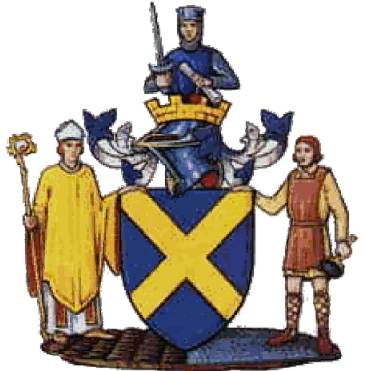 St Albans Primary SchoolsSeason 2023/24U10 Dev v Gloucester 11:00amRepresentative Blues v Gloucester B – 11:15amGRMLSaturday 2nd December 2023Colney Heath School/FCSt Albans Primary Schools Football AssociationOfficersChairman					Duncan BurgoyneSecretary and ESFA rep		Bob BridleDistrict Yellows Manager		Nick Sanders, District Blues Manager		Tom SprattDistrict u10 Manager		Michael Clements, District Girls Manager		David OswinCoaches					Tom Johnson, Tabs Stacey, Dave SandifordResults Secretary			Mark TurpinChild Welfare Officer		Duncan Burgoyne	The St Albans Primary Schools Sports Association is affiliated to the E.S.F.A and runs a thriving programme of schools football for all schools in the St Albans area. We have 9 Boys leagues and 5 Girls leagues that run throughout the season. Schools also have the opportunity to enter the St Albans Cups, with the semi finals and finals held at Clarence Park, the home of St Albans City FC. At County level, many St Albans schools enter the Wix 7 a side shield, the Girls Wix 7 a side competition and the Wix 9 a side competition, which is the oldest schools competition in the County.The St Albans Primary schools U11 District team has really flourished since the mid eighties. Over the last few years, this has been run by the partnership of Nick Sanders, Tom Spratt, Tom Johnston and Alex Gates. The District team has won the Hertfordshire league on several occasions, The Berkshire/Southern League 3 times, along with the Witney/Shires Cup and Southern Counties Cup, which is the most prestigious Cup in the Country. St Albans have also been in the finals on several other occasions. Recently, the Association has also a District Girls side run by David OswinThe success of our District teams has ensured that the reputation of schools football continues to go from strength to strength. We are proud to be a much respected association and proud of the opportunities that children have in our District. With the support of our Chairman, Duncan Burgoyne, and a dedicated team of teachers, we are confident that our association will continue to deliver an excellent standard of schools football across the district.Bob BridleSecretary, St Albans Primary Schools Football AssociationOur AimsImprove individually as a playerContribute to the performance of the teamHelp other members of the squadDevelop positive attitudes towards winning and losingTackle new challenges in a positive mannerMake new friends and meet new peopleRespect other people and appreciate all who give up time to help them – teachers, match officials, parents and opponentsRepresent their School and City in an honourable mannerENJOYMENTCodes of ConductFor PlayersPlay for the fun of the game, not just to please the coach or parentsAlways play by the rulesNEVER question the referees or assistant referees decisionAlways control your temperWork hard for the team and yourselfBe a good sportTreat other players as you would want to be treated yourselfFor ParentsRemember that children are involved in sport for their enjoyment, not yoursAlways encourage your child to play by the rulesTeach your child that losing must be accepted without undue disappointmentNever ridicule children for making a mistakeNever question the officials judgement or their honestyDo not coach either your child or other team members during the gameSt Albans Primary Schools Squads 2023/24Honours BoardSouthern Counties CupWinners 1995/96, 2010/11Runners Up 2002/03, 2005/06, 2017/18Shires CupWinners 2002/03, 2010/11, 2015/16,Runners Up 2003/04, 2016/17, 2019/20Southern Counties LeagueWinners 2010/11, 2012/13, 2014/15Runners Up 2011/12, 2017/18Girls Southern Counties League Winners – 2021/22Cotswold LeagueRunners Up – 2020/21, 2021/22,Cotswold CupWinners – 2021/22Cotswold ShieldWinners 22/23Hertfordshire LeagueWinners 2004/05, 2005/06, 2010/11, 2013/14, 2018/19Runners Up 2007/08, 2011/12, 2016/17, 2017/18Geoff Richards Memorial LeagueWinners 2016/17, 2021/22Runners Up 2018/19Southern Counties Intermediate Cup Winners 2021/22Southern Counties PlateWinners 2021ESFA National 7 a side CountyWinners 1999/00, 2005/06, 2019/20Runners Up 2002/03, 2007/08ESFA National 7 a side RegionalsWinners 2005/06Runners Up 1999/00ESFA National 7 a side Finals3rd place 2005/06ESFA 9 a side RegionalsRunners up 2016/17ESFA 9 a side NationalsRunner up 2016/17Runners Up 2016/17All results for the above competitions can be found on the Gloucester Schools website, which is www.gpsfa.comWe also have our own website – sapsfa.co.ukOur Opposition todayWe welcome all the managers, coaches, players and supporters of Gloucester PSFA to St Albans and Colney Heath FC/School today and hope that they have had a safe journey and that they enjoy our hospitality. Gloucester Primary Schools’ FA 2023/24Formed as an independent association on 10th January 1958, 2023/24 sees Gloucester PSFA celebrate its 66th season, though it wasn’t until its thirtieth year that a game was contested outside the county’s borders. Between then and the end of 2022/23, 2,234 matches at A/B Team level have been played, testimony to the desire to create a full and competitive fixture list and the formation of a full time B Squad in 1988/89.Each year the GPSFA boys’ teams undertake several trips and tours, with the highlight being the Easter Tour to the Jersey Festival. A number of competitions are entered annually including the Cotswold League (‘A’ League winners on 15 occasions & ‘B’ League winners 8 times), Southern Counties Cup winners on a record 5 occasions, Shires Cup (winners in 2006 & 2019), Southern Counties League (winners in 2009, 2012, 2019 & 2020), Webster Shield (winners 8 times), Southern Counties League Cup (Intermediate winners in 2023), Geoff Richards Trophy (winners in 2012, 2014, 2016 & 2019) and the Anglo-Welsh Cup (winners in 2019).Over the past 36 years, 952 boys and 3 girls have played A / B representative football for GPSFA. In 1995/96 Jade Johnson-Manley (Hempsted) became the first and yet only female goalkeeper in ESFA history to represent her district at A Team level and her record of just 32 goals conceded in 32 games speaks for itself.In 2000/01, Grace McCatty (Field Court) also created an unlikely record by appearing in all 3 GPSFA teams – A, B & Girls, in the same season. She has since played for Bristol Academy in two Women’s FA Cup Finals, won a gold medal at the World University Games in Russia and represented England at U23 level.The Girls’ District Squad was formed in 2000, and like the boys’ sides, the early fixture lists were somewhat limited. As the games programme began to grow, the side remained unbeaten in 20 outings from 2013-2015 and in 2016 they reached the Premier League National Finals for the first time. 2017/18 saw the Birmingham KO Cup won, while the following season the girls embarked on their first full tour, retained the Birmingham KO trophy, reached the Girls’ Southern Counties Cup final and achieved an equal third-place finish in the National Finals at Liverpool Academy. Since 1986, 20 ex-players have become full time professionals with league clubs – Wayne Thomas became GPSFA’s first million-pound player when transferring from Burnley to Southampton in 2007, having clocked up over 400 first team appearances at Burnley, Stoke City & Torquay, while Lee Mansell (Luton, Oxford, Torquay & Bristol Rovers) played well over 500 league & cup games. Of the others, Neil Mustoe (Manchester Utd, Cambridge & England U-17s) and Matthew Gregg (Torquay, Crystal Palace & Bohemians, for whom he appeared in the Champions League) are notable alumni. Currently, Dom Bernard (Forest Green), George Lloyd (Cheltenham Town) and Aden Baldwin (Notts County) are at EFL clubs.A good number of former players are currently performing well in non-league football, while Gloucester City’s record appearance holder Tom Webb (718 games), was our captain in 1994/95.Ex-players do not always pursue football careers and a good number have gone on to reach a high level in other sports such as rugby, hockey, cricket and golf. Probably the best known are our 1986/87 goalkeeper Phil Greening, the former England rugby international, 1996/97 striker Ryan Lamb who has played for several Premiership RFU clubs and 1995/96 midfielder Rory Teague, who was recently a skills coach with Eddie Jones and England and first team coach at French Top 14 club, Bordeaux-Begles. Ellis Robson meanwhile, currently has 53 age-group England Hockey appearances against his name.Whatever the future holds, sporting or otherwise, the most important things players develop during their GPSFA season are self-confidence, responsibility and self-sufficiency. These attributes are the bedrock of success, whatever that may look like, and as such are the priorities on which every GPSFA season must be built. 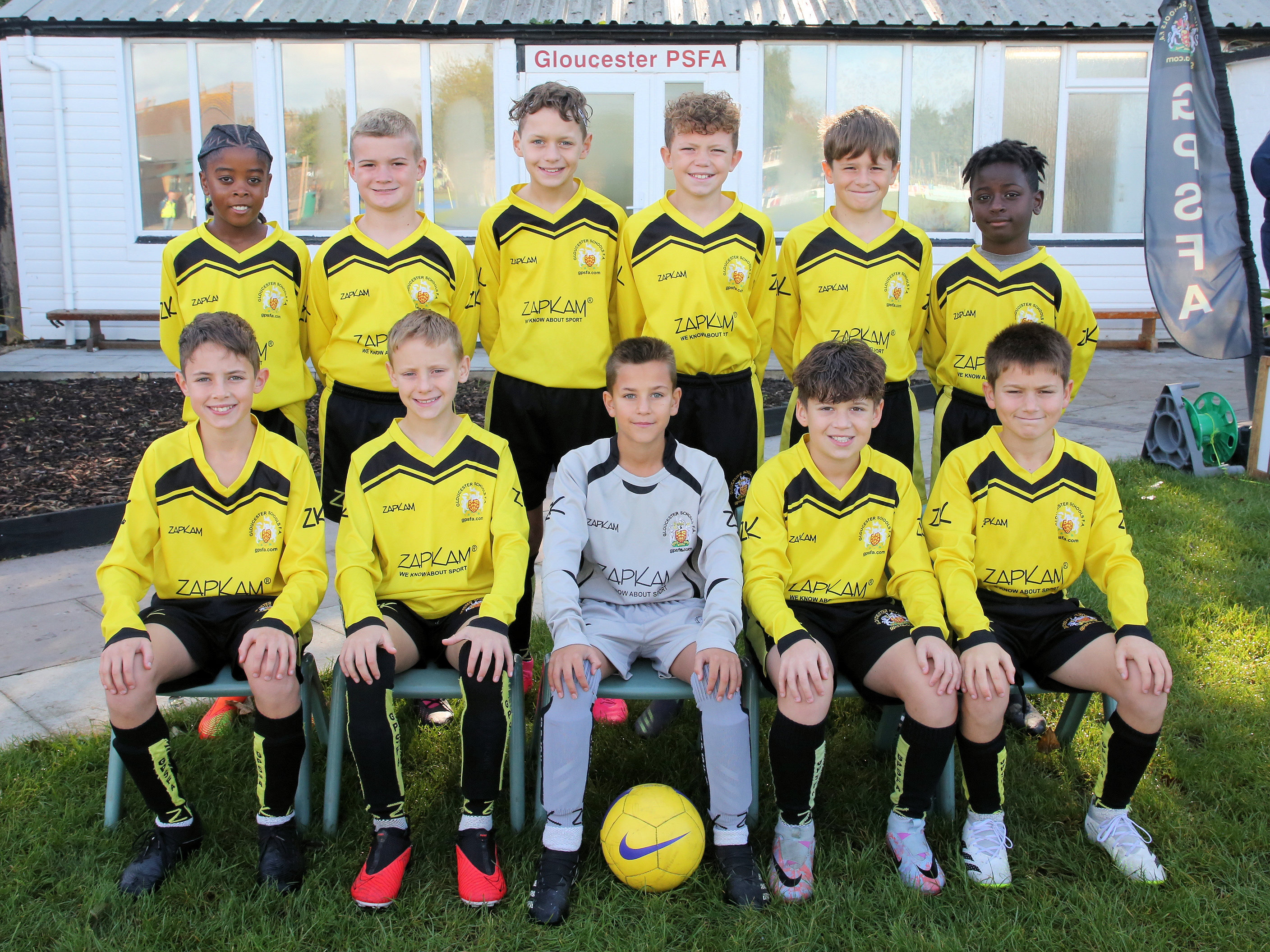 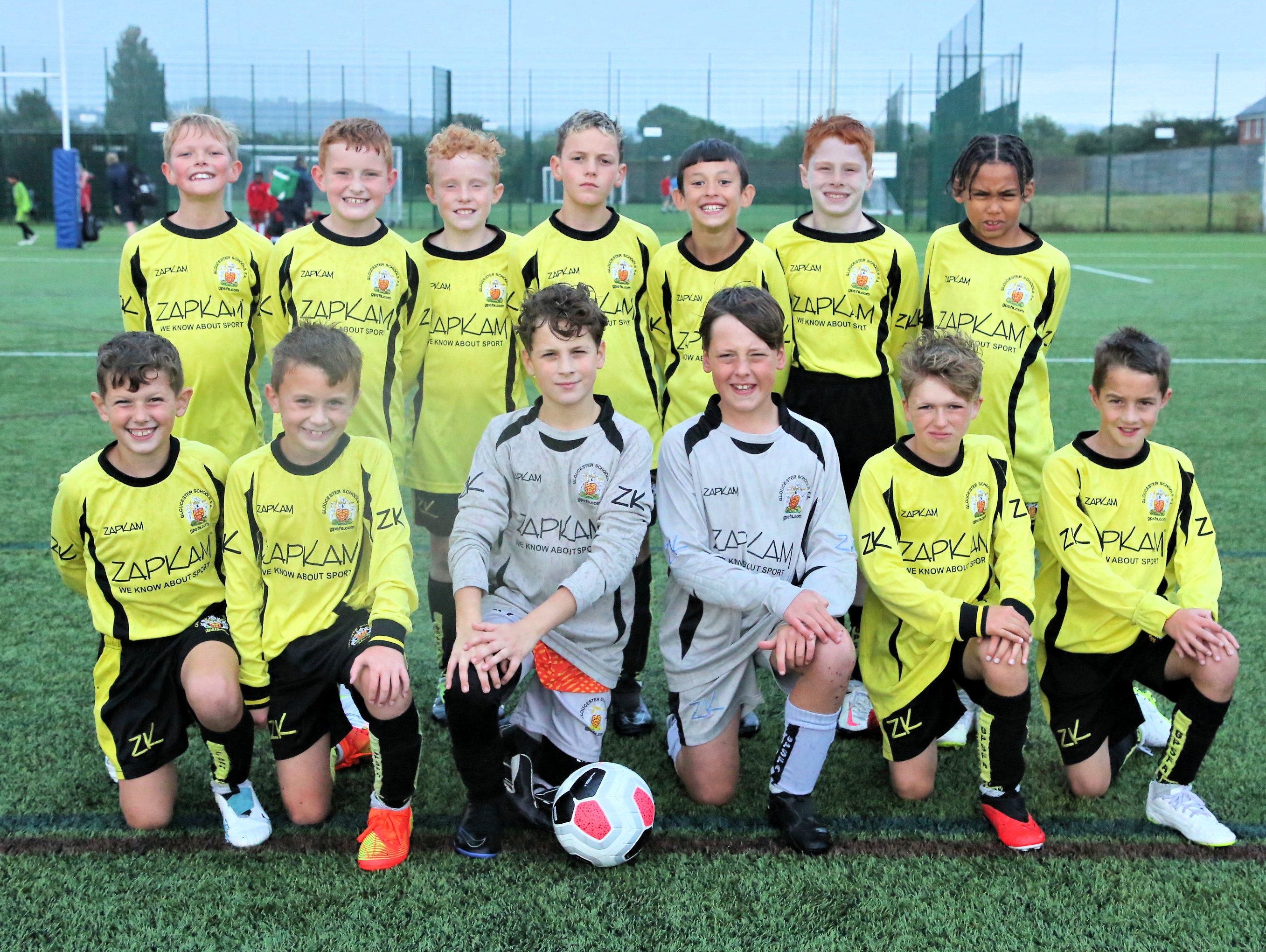 Please Respect The Referee.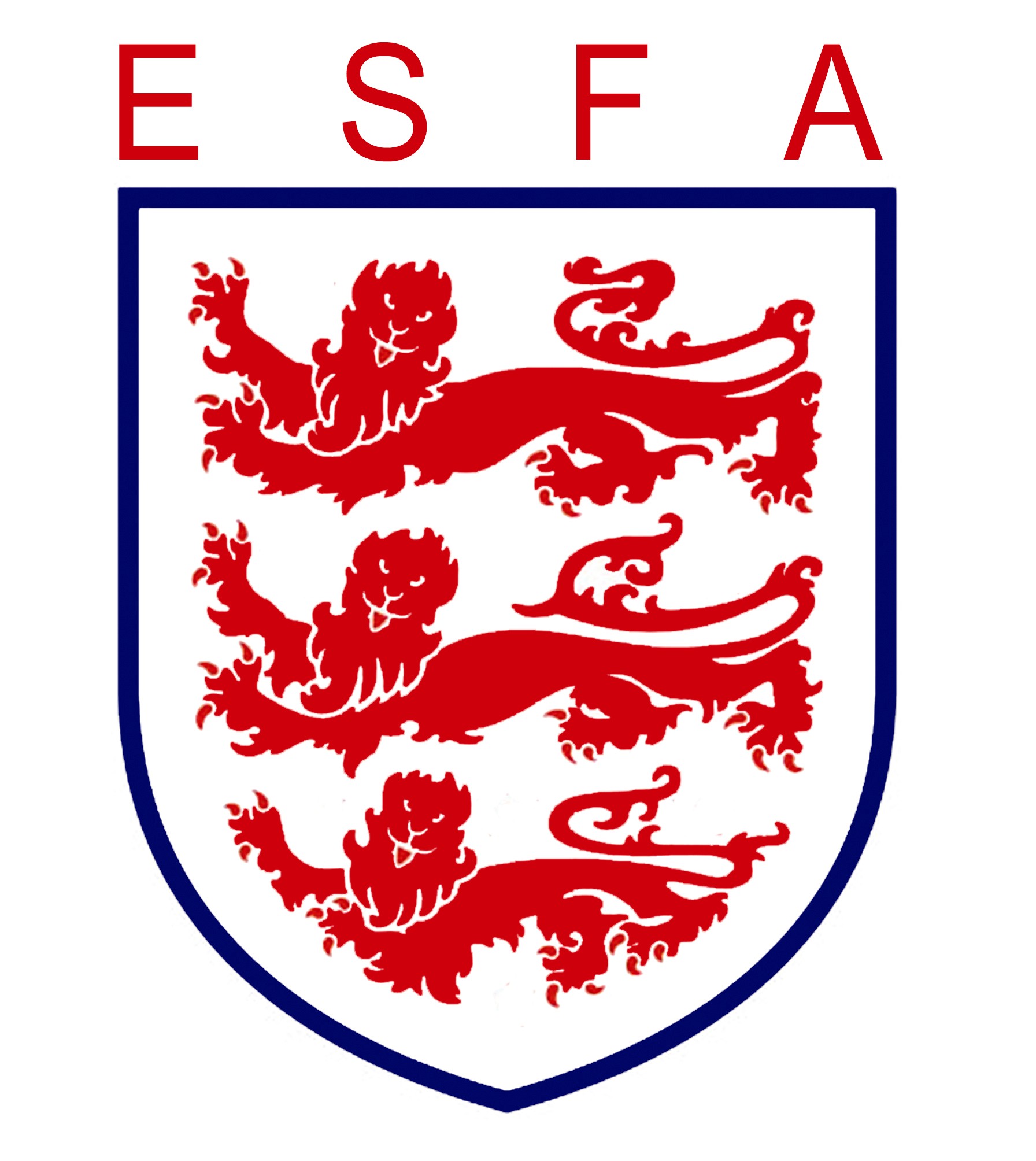 Our Sponsors – 948 Sports Foundation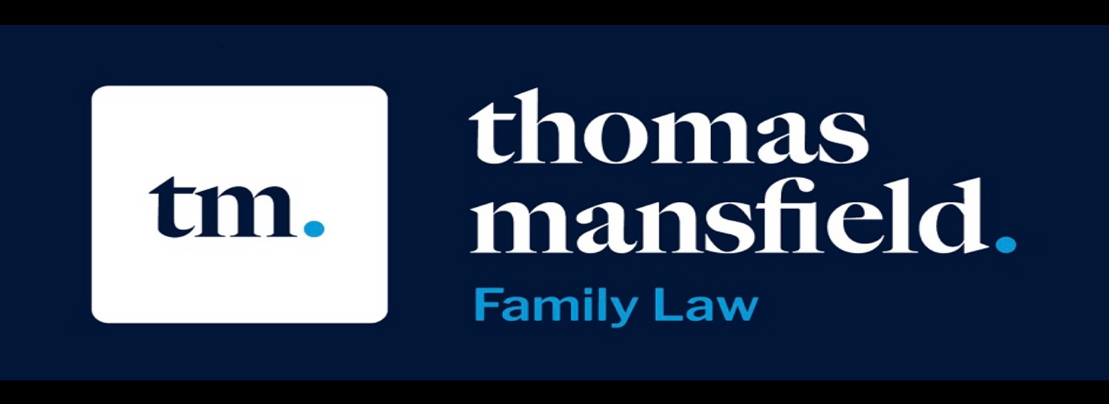 Build4Space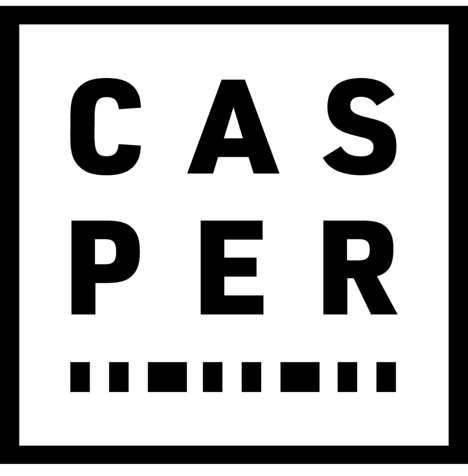 We thank and appreciate our sponsors.If you would like to be involved as a sponsor – please get in touch – stalbansprimaryschoolsfa@gmail.com2023/24 Player ProfilesIn today's programme, we have one of the Blues and Development Player's Profiles.Name - 				Tom HSchool - 				FleetvilleNickname	-					Playing position - 		Centre back/midfieldFavourite team	-		Manchester UtdBest football moment -	 Scoring from the halfway lineWorst football moment - 	Getting nutmeggedFavourite food - 		SteakFavourite drink - 		Fanta fruit twist Hobbies - 				PS4Favourite book - 		Mystery of the London EyeBest subject - 			MathsWorst subject - 			EnglishFavourite singer/group - 	2PacFavourite TV - 			YouTubeFavourite film - 		Red NoticePredictions 2023/24Premier League - 		Man CityFA Cup - 				Man CityChampions League - 		Real MadridRelegated - 			Luton 					Burnley					EvertonName - 				Thomas NWSchool - 				Garden FieldNickname	-					Playing position - 		Centre mid/WingerFavourite team	-		ArsenalBest football moment -	 Winning a cup doubleWorst football moment - 	None yetFavourite food - 		CurryFavourite drink - 		PrimeHobbies - 				Rugby, Basketball, RunningFavourite book - 		Tom GatesBest subject - 			PEWorst subject - 			EnglishFavourite singer/group - 	EminemFavourite TV - 			YouTube shortsFavourite film - 		Guardians O.T.GPredictions 2023/24Premier League - 		Man CityFA Cup - 				ArsenalChampions League - 		Man CityRelegated - 			Luton 					Burnley					Sheff UtdYellows squadBlues squadGirls squadDevelopmentJoshua CorderyBertie RowlandPhoebe AllenLucien ThompsonMax GibbonsBen EdwardsMimi Boxill-RoopeTed Burgoyne -Richards Jordan GriggsOscar RowlandSophia AshcroftNick FosterJack CarterJames DyerMartha MellorsMaxwell GibsonEvan TolleyHenry PidgeonJosie HenriksonJoshua JohnSam HodgkinsonArthur EllisHolly SizerJack HineEden KoshAle PonzoMegan Duncan Freddie MouleOllie HawkesLouie BurtJessica EdwardsTom Nicholson-WolfeRasmus DuncanSam BrierleyAnna DibbsSam NortonBuddy BeebyTrey JosephAva JonesJoseph O’SullivanAlbie TrollopeDanny KennedyJessica BarrettTristan PhillipsCharlie StewartJack GriffithsLara TaylorEthan RanceSandro Mendez-BarralKymani Samuda-NortonAlice MansfieldCallum LeithFinlay HolianTom HuttonOlivia CarrFranky OsborneMary-Catherine AndersonIsla KellyGPSFA District Squads 2023/24GPSFA District Squads 2023/24GPSFA District Squads 2023/24GPSFA District Squads 2023/24GPSFA District Squads 2023/24GPSFA District Squads 2023/24GPSFA District Squads 2023/24GPSFA District Squads 2023/24GPSFA District Squads 2023/24A SquadA SquadA SquadA SquadB SquadB SquadB SquadB SquadNameSchoolNoNoNameSchoolSchoolNoFrankie LAKEUpton St Leonards11Mason HAWKINSKingswayKingsway1Will CORNELLLonglevens22Noah BAILEYAbbeymeadAbbeymead2Oscar CUNNINGHAMLonglevens33Kellan COHENHempstedHempsted3Harry ECKFORDHeron44Dre DOUGLASLindenLinden4La ‘Vai ELLISLonglevens55Austin GILLAbbeymeadAbbeymead5Tyler FIELDCalton66Joe GLYNNSt Mary’sSt Mary’s6Jojo HANNISCroft77Seb JACKSONDinglewellDinglewell7Harry LAKE-KELLYHeron88Daniel MATUMBAWillowWillow8Charlie MARTINLonglevens99Oliver McBRIDEKingswayKingsway9Reggie SMITHHempsted1010Jacob SIMPSONLonglevensLonglevens10Oscar WEBBLonglevens1111Owen WOODLonglevensLonglevens11ColoursBlack & yellowBlack & yellowBlack & yellowColoursYellow & blackYellow & blackYellow & blackCoachesBob Owen; Steve Wilson;Adrian StalleyBob Owen; Steve Wilson;Adrian StalleyBob Owen; Steve Wilson;Adrian StalleyCoachesLee Harris; James ButlerLee Harris; James ButlerLee Harris; James ButlerGirls’ SquadGirls’ SquadGirls’ SquadGirls’ SquadDevelopment SquadDevelopment SquadDevelopment SquadDevelopment SquadRenae WHITEDinglewell11Alexis DROBNJACKLonglevensLonglevens1Issy BRITTAINKingsway22Max HOWELLUpton St LeonardsUpton St Leonards2Millie BUCKLEYLonglevens33Godfred ASAREHempstedHempsted3Honey CARUANALonglevens44Dontaye COLEMANLonglevensLonglevens4Amelia CHAMPIONHeron55Rupert Crandon-AndrewsLongford ParkLongford Park5Ida COLLINGWOODDinglewell66Bradley DREWUpton St LeonardsUpton St Leonards6Izzy DYERHeron77Sonny FLEETWOODLongford ParkLongford Park7Amelia HIGGSLonglevens88Noel HOLMESLonglevensLonglevens8Maisie LADBROOKEAbbeymead99Theo MANSELLHempstedHempsted9Olivia KHOKHERElmbridge1010Stan MILTONHeronHeron10Phoebe TAITTAbbeymead1111Broady NEALMeadowsideMeadowside11Mylee THORNTONLongford Park1212Harrison PALMERParton ManorParton Manor12ColoursYellow & blackYellow & blackYellow & blackYellow & blackHarrison PRITCHARDKingsholmKingsholm14CoachesEd Delaney; Vicki Grimshaw; Katie StatenEd Delaney; Vicki Grimshaw; Katie StatenEd Delaney; Vicki Grimshaw; Katie StatenEd Delaney; Vicki Grimshaw; Katie StatenJosh SULLIVANUpton St Leonards1515CoachesEd Delaney; Vicki Grimshaw; Katie StatenEd Delaney; Vicki Grimshaw; Katie StatenEd Delaney; Vicki Grimshaw; Katie StatenEd Delaney; Vicki Grimshaw; Katie StatenColoursYellow & blackYellow & blackYellow & blackwww.gpsfa.comwww.gpsfa.comwww.gpsfa.comwww.gpsfa.comwww.gpsfa.comCoachesJason Brentley; Jonathan LaneJason Brentley; Jonathan LaneJason Brentley; Jonathan LaneGirls’ Development SquadGirls’ Development SquadGirls’ Development SquadGirls’ Development SquadGirls’ Development Squadwww.gpsfa.comwww.gpsfa.comwww.gpsfa.comwww.gpsfa.comLaila CLARKEBeech GreenBeech Green11Alyssa NORMANLonglevens66Madison EMBLEYField CourtField Court22Betsy O’NEILLSt Peter’s77Leyla FIELDLonglevensLonglevens33Luna PARKERElmbridge88Chloe GREENLonglevensLonglevens44Lola PENSOMHillview99Molly LARNERChurchdownChurchdown55www.gpsfa.comwww.gpsfa.comwww.gpsfa.comwww.gpsfa.comColoursYellow & blackYellow & blackYellow & blackYellow & blackCoachKatie StatenKatie StatenKatie Staten